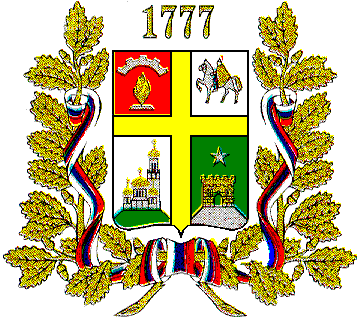 КОМИТЕТ ОБРАЗОВАНИЯАДМИНИСТРАЦИИ ГОРОДА СТАВРОПОЛЯПРИКАЗО Порядке уведомления руководителя комитета образования администрации города Ставрополя о фактах обращения в целях склонения муниципального служащего комитета образования администрации города Ставрополя к совершению коррупционных правонарушений	В соответствии с частью 5 статьи 9 Федерального закона от 25 декабря 2008 г. № 273-ФЗ «О противодействии коррупции» ПРИКАЗЫВАЮ:Утвердить Порядок уведомления руководителя комитета образования администрации города Ставрополя (далее комитет образования) о фактах обращения в целях склонения муниципального служащего комитета образования к совершению коррупционных правонарушений согласно приложению.Настоящий приказ вступает в силу на следующий день после дня его официального опубликования в газете «Вечерний Ставрополь».Разместить настоящий приказ на официальном сайте администрации города Ставрополя в информационно-телекоммуникационной сети «Интернет».Контроль исполнения настоящего приказа оставляю за собой.Руководитель комитета образованияадминистрации города Ставрополя                                             А.В. ДирегановаПриложение к приказу комитета образованияот         .      .           №ПОРЯДОК уведомления руководителя комитета образования о фактах обращения в целях склонения муниципального служащего комитета образования администрации города Ставрополя к совершению коррупционных правонарушений1. Настоящий Порядок уведомления руководителя комитета образования администрации города Ставрополя о фактах обращения в целях склонения муниципального служащего комитета образования администрации города Ставрополя к совершению коррупционных правонарушений (далее соответственно – Порядок, муниципальный служащий) разработан в соответствии с частью 5 статьи 9 Федерального закона от 25 декабря 2008 г. № 273-ФЗ «О противодействии коррупции».2. Настоящий Порядок устанавливает процедуру уведомления муниципальным служащим  представителя нанимателя (работодателя) в лице руководителя комитета образования администрации города Ставрополя              (далее – руководитель комитета) о фактах обращения к нему какого-либо лица (лиц) в целях склонения к совершению коррупционных правонарушений (далее – уведомление), регистрации таких уведомлений и организации проверки содержащихся в них сведений.3. Муниципальный служащий обязан уведомлять руководителя комитета в письменной форме обо всех случаях обращения к нему какого-либо лица (лиц) в целях склонения к совершению коррупционных правонарушений не позднее рабочего дня, следующего за днем такого обращения либо в первый рабочий день после прибытия к месту прохождения муниципальной службы и (или) выхода на муниципальную службу в случаях, если такое обращение имело место в выходные или праздничные дни, в период нахождения муниципального служащего в отпуске, командировке, вне места прохождения муниципальной службы по иным основаниям, установленным законодательством Российской Федерации и законодательством Ставропольского края, в период временной нетрудоспособности. Форма уведомления приведена в приложении 1 к настоящему Порядку.4. Уведомление должно содержать следующие сведения:1) дату и место составления уведомления;2) фамилию, имя, отчество муниципального служащего, составившего уведомление, замещаемую им должность в соответствии со штатным расписанием комитета образования администрации города Ставрополя. Если уведомление направляется муниципальным служащим, указанным в пункте 10 настоящего Порядка, дополнительно указывается фамилия, имя, отчество           и должность муниципального служащего, которого склоняют к совершению коррупционных правонарушений;3) дату, время и место обращения в целях склонения муниципального служащего к совершению коррупционных правонарушений;4) сведения о лицах, обратившихся в целях склонения муниципального служащего к совершению коррупционных правонарушений (фамилию, имя, отчество, дату и место рождения, место работы (учебы), должность, место жительства (регистрации), номера телефонов, иные данные, известные муниципальному служащему);5) сведения о коррупционных правонарушениях, в целях склонения к совершению которых к муниципальному служащему поступило обращение (описание коррупционных правонарушений, обстоятельства, при которых имело место обращение в целях склонения муниципального служащего к совершению коррупционных правонарушений (телефонный разговор, личная встреча, почтовое отправление и так далее);6) материалы, документально подтверждающие факт склонения муниципального служащего к совершению коррупционных правонарушений (в случае если муниципальный служащий располагает ими); 7) иные данные, касающиеся факта склонения муниципального служащего к совершению коррупционных правонарушений;8) сведения о действиях муниципального служащего в связи с поступившим к нему обращением в целях склонения его к совершению коррупционных правонарушений;9) информацию об исполнении муниципальным служащим обязанности по уведомлению прокуратуры города Ставрополя, Главного управления Министерства внутренних дел Российской Федерации по Ставропольскому краю и других государственных органов (далее соответственно –  прокуратура, правоохранительные органы) об обращении к муниципальному служащему в целях склонения его к совершению коррупционных правонарушений;10) подпись муниципального служащего, составившего уведомление.Руководитель комитета в день поступления уведомления передает его специалисту, ответственному за работу по профилактике коррупционных и иных правонарушений (далее - Специалист) для осуществления проверки сведений, содержащихся в уведомлении.Уведомление подлежит обязательной регистрации в журнале регистрации уведомлений руководителя комитета о фактах обращения в целях склонения муниципального служащего к совершению коррупционных правонарушений, который ведется специалистом по форме, приведенной в приложении 2 к настоящему Порядку. Копия зарегистрированного уведомления выдается муниципальному служащему на руки. На копии уведомления, подлежащей передаче муниципальному служащему, ставится отметка «Уведомление зарегистрировано» с указанием даты регистрации уведомления, фамилии, имени, отчества и должности лица, зарегистрировавшего данное уведомление.Отказ в принятии и регистрации уведомления, а также невыдача копии уведомления с отметкой о регистрации не допускается.Специалист осуществляет прием, регистрацию и учет поступивших уведомлений, обеспечивает сохранность данных, полученных от муниципального служащего, о фактах обращения в целях склонения его        к совершению коррупционных правонарушений, а также несет персональную ответственность за разглашение полученных сведений в соответствии                   с законодательством Российской Федерации.6. Проверка сведений, содержащихся в уведомлении, проводится специалистом в течение 7 рабочих дней с момента регистрации уведомления. Срок проведения проверки может быть продлен до одного месяца по решению руководителя комитета.В ходе проверки у муниципального служащего могут быть истребованы дополнительные объяснения или дополнительные сведения по факту обращения в целях склонения его к совершению коррупционных правонарушений.По результатам проверки специалистом готовится письменное заключение, в котором:1) подтверждается или опровергается факт обращения в целях склонения муниципального служащего к совершению коррупционных правонарушений;2) указываются конкретные меры, принятие которых необходимо для устранения выявленных причин и условий, способствовавших обращению          в целях склонения муниципального служащего к совершению коррупционных правонарушений, предупреждения коррупционных правонарушений, воспрепятствования вмешательству в деятельность муниципального служащего и недопущения совершения им противоправных деяний.В проведении проверки не может участвовать муниципальный служащий, прямо или косвенно заинтересованный в ее результатах. В этих случаях муниципальный служащий обязан обратиться к руководителю комитета с письменным заявлением об освобождении его от участия в проведении проверки.7. Не позднее рабочего дня, следующего за днем окончания проверки, уведомление с приложением материалов проверки представляется специалистом руководителю комитета. Руководитель комитета при поступлении заключения, в котором подтверждается факт обращения в целях склонения муниципального служащего к совершению коррупционных правонарушений, в течение 5 рабочих дней со дня поступления к нему такого заключения направляет материалы проверки в прокуратуру, правоохранительные органы в соответствии с их компетенцией.8. Специалист в течение 7 рабочих дней со дня окончания проверки сообщает муниципальному служащему, подавшему уведомление,                            о результатах проверки. 9. Информация, содержащаяся в уведомлении, является служебной информацией ограниченного распространения.10. Настоящий Порядок применяется также и в случае, когда от муниципального служащего поступило уведомление о фактах обращения к другому муниципальному служащему каких-либо лиц в целях склонения его к совершению коррупционных правонарушений.Приложение 1к Порядку уведомления руководителя комитета образования о фактах обращения в целях склонения муниципального служащего комитета образования администрации города Ставрополя к совершению коррупционных правонарушенийУВЕДОМЛЕНИЕруководителя комитета образования о фактах обращения в целях склонения муниципальных служащих комитета образования администрации города Ставрополя к совершению коррупционных правонарушений(Ф.И.О., должность представителя нанимателя (работодателя))_____________________________________________________________________________________от(Ф.И.О., должность муниципального служащего, место жительства, телефон)_________________________________________________________________________________________________________________________________________________________________________Сообщаю, что1.(описание обстоятельств, при которых стало известно о случаях обращения к муниципальному служащемукомитета образования в связи с исполнением им служебных обязанностей, каких либолиц в целях склонения его к совершению коррупционных правонарушений)(дата, место, время, другие условия)2.(подробные сведения о коррупционных правонарушениях, которые должен был бы совершить муниципальныйслужащий комитета образования по просьбе обратившихся лиц_____________________________________________________________________________________3.(все известные сведения о физическом (юридическом) лице, склоняющемк коррупционному правонарушению)4.(способ и обстоятельства склонения к коррупционному правонарушению (подкуп, угроза, обман и т.д.),также информация об отказе (согласии) принять предложение лицао совершении коррупционного правонарушения)(дата, подпись)Приложение 2к Порядку уведомления руководителя комитета образования о фактах обращения в целях склонения муниципального служащего комитета образования администрации города Ставрополя к совершению коррупционных правонарушенийЖУРНАЛрегистрации уведомлений руководителя комитета образования о фактах обращения в целях склонения муниципального служащего комитета образования администрации города Ставрополя к совершению коррупционных правонарушений       .    .20      №№Номер, дата уведомленияСведения о работнике комитета образования, направившем УведомлениеСведения о работнике комитета образования, направившем УведомлениеСведения о работнике комитета образования, направившем УведомлениеСведения о работнике комитета образования, направившем УведомлениеКраткое содержание уведомленияФ.И.О. лица, принявшего уведомление№Номер, дата уведомленияФ.И.О.Документ, удостоверяющий личность - паспорт гражданина Российской Федерации, служебное удостоверениеДолжностьКонтактный телефонКраткое содержание уведомленияФ.И.О. лица, принявшего уведомление12345678